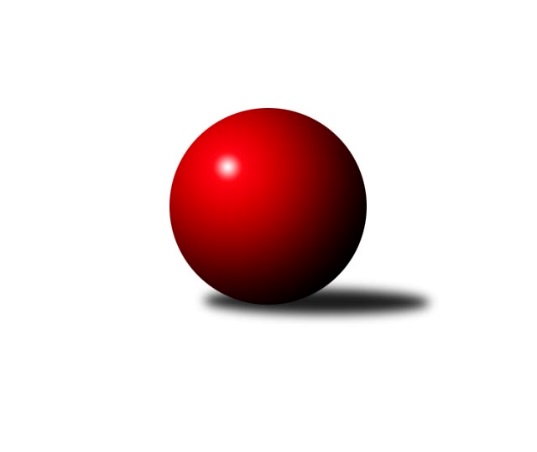 Č.9Ročník 2018/2019	18.4.2019Nejlepšího výkonu v tomto kole: 2397 dosáhlo družstvo: TJ Sokol Husovice EJihomoravský KP2 sever - 9.-17.místo 2018/2019Výsledky 9. kolaSouhrnný přehled výsledků:KK Mor.Slávia Brno E	- SKK Veverky Brno B	6:2	2324:2309	7.5:4.5	15.4.TJ Slovan Ivanovice n/H 	- KS Devítka Brno B	6:2	2382:2142	9.0:3.0	15.4.KK Orel Telnice B	- KK Mor.Slávia Brno F	6:2	2291:1889	8.0:4.0	17.4.KK Orel Ivančice B	- TJ Sokol Husovice E	3:5	2291:2397	6.0:6.0	18.4.Tabulka družstev:	1.	TJ Slovan Ivanovice n/H	16	11	1	4	86.0 : 42.0 	122.5 : 69.5 	 2395	23	2.	KK Orel Telnice B	15	10	1	4	79.0 : 41.0 	108.5 : 71.5 	 2362	21	3.	KK Mor.Slávia Brno E	15	8	2	5	63.5 : 56.5 	90.0 : 90.0 	 2314	18	4.	TJ Sokol Brno IV C	16	8	2	6	61.0 : 67.0 	94.0 : 98.0 	 2256	18	5.	KK Mor.Slávia Brno F	15	7	1	7	67.0 : 53.0 	92.0 : 88.0 	 2275	15	6.	TJ Sokol Husovice E	16	7	0	9	50.0 : 78.0 	82.5 : 109.5 	 2261	14	7.	SKK Veverky Brno B	15	6	1	8	52.0 : 68.0 	79.0 : 101.0 	 2265	13	8.	KK Orel Ivančice B	15	4	2	9	50.5 : 69.5 	84.0 : 96.0 	 2280	10	9.	KS Devítka Brno B	15	1	4	10	43.0 : 77.0 	75.5 : 104.5 	 2194	6Podrobné výsledky kola:	 KK Mor.Slávia Brno E	2324	6:2	2309	SKK Veverky Brno B	Tomáš Zbavitel	 	 201 	 186 		387 	 2:0 	 354 	 	179 	 175		Karel Krajina	Aleš Sláma	 	 215 	 194 		409 	 2:0 	 364 	 	195 	 169		Jana Večeřová	Milan Sklenák	 	 212 	 207 		419 	 1:1 	 411 	 	197 	 214		František Uher	Miroslav Novák	 	 181 	 170 		351 	 0:2 	 429 	 	209 	 220		Lukáš Pernica	Miroslav Nejezchleb	 	 174 	 174 		348 	 1:1 	 358 	 	191 	 167		Jaroslav Herůdek	Zdeněk Pavelka	 	 211 	 199 		410 	 1.5:0.5 	 393 	 	194 	 199		Vladimír Poláchrozhodčí: Nejlepší výkon utkání: 429 - Lukáš Pernica	 TJ Slovan Ivanovice n/H 	2382	6:2	2142	KS Devítka Brno B	Ferdinand Pokorný	 	 198 	 202 		400 	 2:0 	 277 	 	132 	 145		Josef Kaderka	Petr Pokorný	 	 199 	 215 		414 	 1:1 	 405 	 	201 	 204		Jiří Martínek	Pavel Lasovský	 	 211 	 153 		364 	 1:1 	 410 	 	187 	 223		Stanislav Barva	Radomír Břoušek	 	 205 	 207 		412 	 1:1 	 425 	 	222 	 203		Petr Juránek	Bohuslav Orálek	 	 190 	 191 		381 	 2:0 	 306 	 	146 	 160		Jiří Procházka	Zdeněk Čepička	 	 225 	 186 		411 	 2:0 	 319 	 	150 	 169		Martin Kyjovskýrozhodčí: vedoucí družstevNejlepší výkon utkání: 425 - Petr Juránek	 KK Orel Telnice B	2291	6:2	1889	KK Mor.Slávia Brno F	Jaroslava Hrazdírová	 	 212 	 202 		414 	 1:1 	 392 	 	187 	 205		Petr Žažo	Robert Ondrůj	 	 189 	 202 		391 	 2:0 	 0 	 	0 	 0		neoprávněný start	Lukáš Trchalík	 	 170 	 209 		379 	 1:1 	 423 	 	223 	 200		Josef Polák	Marta Hrdličková	 	 154 	 152 		306 	 0:2 	 395 	 	189 	 206		Lenka Indrová	Milan Doušek	 	 189 	 212 		401 	 2:0 	 328 	 	152 	 176		Miloslav Štrubl	Robert Zajíček	 	 188 	 212 		400 	 2:0 	 351 	 	178 	 173		Jan Vrožinarozhodčí: VDNejlepší výkon utkání: 423 - Josef Polák	 KK Orel Ivančice B	2291	3:5	2397	TJ Sokol Husovice E	Ondřej Peterka	 	 222 	 176 		398 	 2:0 	 349 	 	179 	 170		Tomáš Peřina	Kateřina Nešpůrková	 	 188 	 164 		352 	 0:2 	 424 	 	202 	 222		Ondřej Chovanec	Jakub Kovář	 	 195 	 236 		431 	 2:0 	 382 	 	191 	 191		Veronika Dufková	Karel Otruba	 	 194 	 197 		391 	 2:0 	 382 	 	192 	 190		Milena Minksová	František Zemek	 	 186 	 189 		375 	 0:2 	 438 	 	225 	 213		Petr Chovanec	Božena Otrubová	 	 178 	 166 		344 	 0:2 	 422 	 	214 	 208		Marek Škrabalrozhodčí: František ZEMEKNejlepší výkon utkání: 438 - Petr ChovanecPořadí jednotlivců:	jméno hráče	družstvo	celkem	plné	dorážka	chyby	poměr kuž.	Maximum	1.	Ferdinand Pokorný 	TJ Slovan Ivanovice n/H 	423.94	292.5	131.4	7.2	7/7	(448)	2.	Robert Zajíček 	KK Orel Telnice B	422.25	291.0	131.2	6.0	6/7	(472)	3.	Petr Juránek 	KS Devítka Brno B	421.27	295.5	125.7	8.9	6/7	(455)	4.	Lukáš Trchalík 	KK Orel Telnice B	416.96	285.8	131.1	7.8	5/7	(442)	5.	Martin Zimmermann 	KK Orel Ivančice B	416.40	292.2	124.2	7.6	5/7	(456)	6.	Milan Sklenák 	KK Mor.Slávia Brno E	415.07	287.8	127.3	6.3	7/7	(432)	7.	Petr Pokorný 	TJ Slovan Ivanovice n/H 	415.00	289.6	125.4	7.4	6/7	(450)	8.	Josef Polák 	KK Mor.Slávia Brno F	414.44	286.8	127.7	7.6	5/6	(460)	9.	Zdeněk Pavelka 	KK Mor.Slávia Brno E	413.94	290.6	123.4	8.7	7/7	(453)	10.	Radomír Břoušek 	TJ Slovan Ivanovice n/H 	411.44	292.4	119.1	8.0	6/7	(453)	11.	Bohuslav Orálek 	TJ Slovan Ivanovice n/H 	409.77	289.8	120.0	8.4	6/7	(448)	12.	Petr Žažo 	KK Mor.Slávia Brno F	405.67	284.3	121.4	7.5	6/6	(443)	13.	Petr Chovanec 	TJ Sokol Husovice E	405.50	286.7	118.8	9.2	6/7	(438)	14.	Jaromír Mečíř 	TJ Sokol Brno IV C	402.03	280.3	121.7	8.9	5/7	(420)	15.	Milan Doušek 	KK Orel Telnice B	401.64	285.0	116.7	9.1	7/7	(444)	16.	Jaroslava Hrazdírová 	KK Orel Telnice B	400.53	287.7	112.8	9.8	6/7	(432)	17.	Václav Vaněk 	KK Mor.Slávia Brno F	399.68	289.5	110.2	9.9	5/6	(419)	18.	Petr Kremláček 	KK Orel Ivančice B	399.53	275.1	124.5	8.6	7/7	(434)	19.	Jiří Martínek 	KS Devítka Brno B	399.38	277.5	121.9	6.8	7/7	(414)	20.	Lenka Indrová 	KK Mor.Slávia Brno F	398.01	282.2	115.8	9.0	6/6	(438)	21.	Cyril Vaško 	KS Devítka Brno B	394.86	278.4	116.4	9.5	6/7	(439)	22.	Robert Ondrůj 	KK Orel Telnice B	393.97	281.4	112.6	11.1	6/7	(433)	23.	Stanislav Barva 	KS Devítka Brno B	393.73	277.8	115.9	9.6	6/7	(421)	24.	Roman Vlach 	TJ Sokol Brno IV C	392.10	272.4	119.7	9.9	5/7	(424)	25.	František Zemek 	KK Orel Ivančice B	391.36	282.9	108.5	12.0	6/7	(452)	26.	Vladimír Polách 	SKK Veverky Brno B	390.80	280.2	110.6	9.1	7/7	(429)	27.	Milan Svobodník 	TJ Slovan Ivanovice n/H 	390.47	277.4	113.0	11.5	5/7	(433)	28.	Ivona Hájková 	TJ Sokol Brno IV C	387.17	274.2	112.9	10.9	5/7	(437)	29.	Zdeněk Čepička 	TJ Slovan Ivanovice n/H 	385.57	275.7	109.8	9.1	7/7	(419)	30.	Eugen Olgyai 	SKK Veverky Brno B	385.40	279.2	106.2	10.5	6/7	(416)	31.	Jaroslav Herůdek 	SKK Veverky Brno B	382.55	274.8	107.8	11.8	7/7	(430)	32.	Dominik Dokoupil 	KK Orel Telnice B	382.30	279.1	103.2	12.6	5/7	(434)	33.	Jaromíra Čáslavská 	SKK Veverky Brno B	380.83	272.7	108.1	12.4	6/7	(416)	34.	Jan Vrožina 	KK Mor.Slávia Brno F	380.03	273.5	106.5	12.1	5/6	(450)	35.	Ondřej Chovanec 	TJ Sokol Husovice E	379.92	276.2	103.8	12.8	6/7	(424)	36.	Kateřina Nešpůrková 	KK Orel Ivančice B	377.94	278.7	99.2	14.1	5/7	(416)	37.	Jan Matoušek 	TJ Sokol Brno IV C	377.00	272.3	104.7	11.7	5/7	(399)	38.	Jiří Hrazdíra  st.	KK Orel Telnice B	375.96	270.0	106.0	10.8	5/7	(412)	39.	Miroslav Novák 	KK Mor.Slávia Brno E	375.43	275.7	99.7	13.2	7/7	(420)	40.	Tomáš Peřina 	TJ Sokol Husovice E	374.84	276.6	98.2	14.5	7/7	(429)	41.	Radek Smutný 	TJ Sokol Brno IV C	374.50	265.6	109.0	11.5	5/7	(445)	42.	Pavel Lasovský 	TJ Slovan Ivanovice n/H 	370.40	268.2	102.2	13.1	5/7	(390)	43.	Jakub Kovář 	KK Orel Ivančice B	368.50	265.0	103.5	13.4	5/7	(431)	44.	Bohumil Sehnal 	TJ Sokol Brno IV C	366.04	273.3	92.7	15.5	7/7	(406)	45.	Jana Večeřová 	SKK Veverky Brno B	360.83	255.2	105.7	14.1	7/7	(426)	46.	Milena Minksová 	TJ Sokol Husovice E	357.44	262.5	94.9	15.1	6/7	(405)	47.	Miroslav Nejezchleb 	KK Mor.Slávia Brno E	357.20	260.8	96.4	15.9	5/7	(390)	48.	Miloslav Štrubl 	KK Mor.Slávia Brno F	348.04	247.2	100.9	17.0	4/6	(413)	49.	Roman Brener 	TJ Sokol Brno IV C	335.05	241.4	93.7	19.8	5/7	(359)	50.	Jiří Procházka 	KS Devítka Brno B	334.67	248.4	86.3	18.8	6/7	(369)	51.	Martin Kyjovský 	KS Devítka Brno B	302.31	231.7	70.6	23.9	6/7	(322)		Anna Kalasová 	KK Mor.Slávia Brno E	474.00	306.0	168.0	3.0	1/7	(474)		Jan Bernatík 	KK Mor.Slávia Brno E	438.00	297.0	141.0	4.0	1/7	(438)		Jiří Toman 	KK Orel Ivančice B	431.67	294.0	137.7	3.7	3/7	(444)		Jiří Josefík 	TJ Sokol Brno IV C	426.50	291.1	135.4	8.8	3/7	(456)		Zdeněk Machala 	TJ Slovan Ivanovice n/H 	426.00	285.0	141.0	5.0	1/7	(451)		Miroslav Oujezdský 	KK Mor.Slávia Brno E	420.00	301.0	119.0	9.5	2/7	(423)		Filip Žažo 	KK Mor.Slávia Brno F	417.25	297.4	119.9	8.9	2/6	(443)		Martina Hájková 	KK Mor.Slávia Brno E	415.00	292.0	123.0	9.0	1/7	(415)		Milan Kučera 	KK Mor.Slávia Brno E	414.06	292.6	121.5	7.6	4/7	(472)		Štěpán Kalas 	KK Mor.Slávia Brno E	413.00	288.0	125.0	4.0	2/7	(434)		Miroslav Časta 	KK Orel Telnice B	410.00	268.0	142.0	6.0	1/7	(410)		František Hrazdíra 	KK Orel Telnice B	410.00	298.0	112.0	10.0	1/7	(410)		Marek Škrabal 	TJ Sokol Husovice E	406.06	288.8	117.3	9.5	4/7	(437)		Aleš Sláma 	KK Mor.Slávia Brno E	403.00	280.9	122.1	8.5	3/7	(431)		Ondřej Peterka 	KK Orel Ivančice B	400.88	276.7	124.2	11.6	4/7	(431)		Štefan Pataki 	TJ Slovan Ivanovice n/H 	400.75	283.3	117.5	10.0	2/7	(432)		Marek Svitavský 	TJ Sokol Brno IV C	400.67	283.7	117.0	9.5	4/7	(448)		František Uher 	SKK Veverky Brno B	399.78	288.7	111.1	13.1	3/7	(423)		Martin Večerka 	KK Mor.Slávia Brno E	398.00	283.0	115.0	6.0	1/7	(398)		Tomáš Baranyi 	TJ Sokol Husovice E	393.80	289.0	104.8	10.8	3/7	(424)		Lukáš Pernica 	SKK Veverky Brno B	391.79	276.8	115.0	10.7	4/7	(437)		Jan Kučera 	TJ Sokol Brno IV C	389.50	283.3	106.3	13.3	2/7	(406)		Milan Hájek 	KK Mor.Slávia Brno E	387.67	275.0	112.7	9.7	3/7	(406)		Karel Krajina 	SKK Veverky Brno B	385.88	275.4	110.4	10.6	4/7	(421)		Josef Patočka 	TJ Sokol Husovice E	385.41	278.9	106.5	10.4	4/7	(424)		Karel Otruba 	KK Orel Ivančice B	383.16	271.7	111.5	10.9	4/7	(440)		Jan Kučera 	TJ Slovan Ivanovice n/H 	380.25	274.0	106.2	13.3	4/7	(438)		Matěj Oplt 	TJ Sokol Husovice E	380.00	271.0	109.0	12.0	1/7	(380)		Jaroslav Betáš 	TJ Sokol Husovice E	379.13	272.4	106.8	13.9	4/7	(408)		Jaroslav Navrátil 	KK Mor.Slávia Brno F	376.58	278.1	98.5	13.9	3/6	(409)		Miroslav Krapka 	KK Mor.Slávia Brno F	373.00	262.0	111.0	11.0	2/6	(377)		Božena Otrubová 	KK Orel Ivančice B	366.56	271.1	95.4	12.9	3/7	(385)		Radomír Jursa 	TJ Sokol Brno IV C	363.33	269.0	94.3	15.8	3/7	(400)		Josef Němeček 	KK Mor.Slávia Brno E	363.00	250.0	113.0	11.5	1/7	(383)		Věra Thielová 	TJ Sokol Husovice E	359.00	273.0	86.0	23.0	1/7	(359)		Veronika Dufková 	TJ Sokol Husovice E	355.33	267.0	88.3	16.7	3/7	(382)		Jiří Hrazdíra ml.  ml.	KK Orel Telnice B	353.00	248.0	105.0	13.0	1/7	(353)		Barbora Laštůvková 	KK Orel Ivančice B	352.50	263.0	89.5	15.5	2/7	(367)		Tomáš Zbavitel 	KK Mor.Slávia Brno E	351.83	255.5	96.3	14.0	3/7	(396)		Marek Sokola 	KK Mor.Slávia Brno E	345.50	245.5	100.0	15.5	2/7	(366)		Pavel Dvorník 	KK Mor.Slávia Brno F	342.50	253.5	89.0	20.0	2/6	(358)		Pavel Šmarda 	KK Orel Ivančice B	341.33	245.3	96.0	16.7	3/7	(383)		Milan Grombiřík 	SKK Veverky Brno B	331.38	246.9	84.5	21.4	4/7	(400)		Vladimír Venclovský 	TJ Sokol Brno IV C	317.33	228.8	88.5	16.0	2/7	(361)		Josef Kaderka 	KS Devítka Brno B	303.19	219.7	83.5	20.1	4/7	(346)		Zdeněk Krejčí 	TJ Sokol Husovice E	301.67	232.5	69.2	21.2	3/7	(327)		Milena Černohlávková 	KS Devítka Brno B	299.00	220.0	79.0	21.0	1/7	(299)		Martin Staněk 	KS Devítka Brno B	294.50	229.0	65.5	25.0	2/7	(295)		Marta Hrdličková 	KK Orel Telnice B	294.44	225.8	68.6	24.3	3/7	(325)Sportovně technické informace:Starty náhradníků:registrační číslo	jméno a příjmení 	datum startu 	družstvo	číslo startu21874	Lukáš Pernica	15.04.2019	SKK Veverky Brno B	6x22556	Aleš Sláma	15.04.2019	KK Mor.Slávia Brno E	3x
Hráči dopsaní na soupisku:registrační číslo	jméno a příjmení 	datum startu 	družstvo	Program dalšího kola:10. kolo22.4.2019	po	18:00	KK Mor.Slávia Brno E - KK Orel Ivančice B	24.4.2019	st	16:30	KS Devítka Brno B - KK Orel Telnice B	26.4.2019	pá	17:00	SKK Veverky Brno B - KK Mor.Slávia Brno F	Nejlepší šestka kola - absolutněNejlepší šestka kola - absolutněNejlepší šestka kola - absolutněNejlepší šestka kola - absolutněNejlepší šestka kola - dle průměru kuželenNejlepší šestka kola - dle průměru kuželenNejlepší šestka kola - dle průměru kuželenNejlepší šestka kola - dle průměru kuželenNejlepší šestka kola - dle průměru kuželenPočetJménoNázev týmuVýkonPočetJménoNázev týmuPrůměr (%)Výkon2xPetr ChovanecHusovice E4382xPetr ChovanecHusovice E114.314381xJakub KovářOrel Ivančice B4313xJosef PolákMS Brno F114.114232xLukáš PernicaVeverky B4291xJakub KovářOrel Ivančice B112.484314xPetr JuránekDevítka B4251xJaroslava HrazdírováTelnice B111.684141xOndřej ChovanecHusovice E4241xOndřej ChovanecHusovice E110.654243xJosef PolákMS Brno F4232xLukáš PernicaVeverky B110.62429